
14 & 15 octobre 2020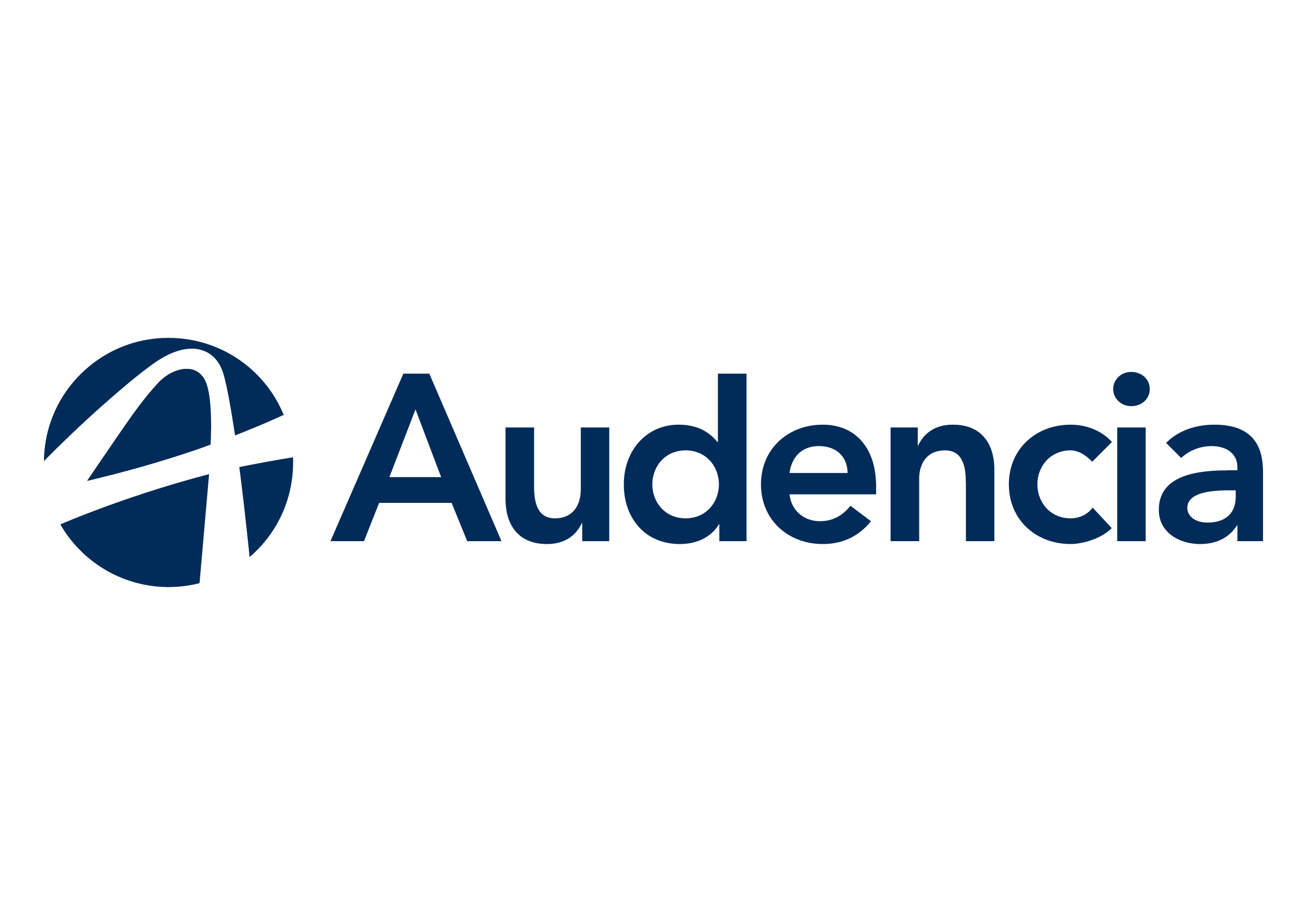 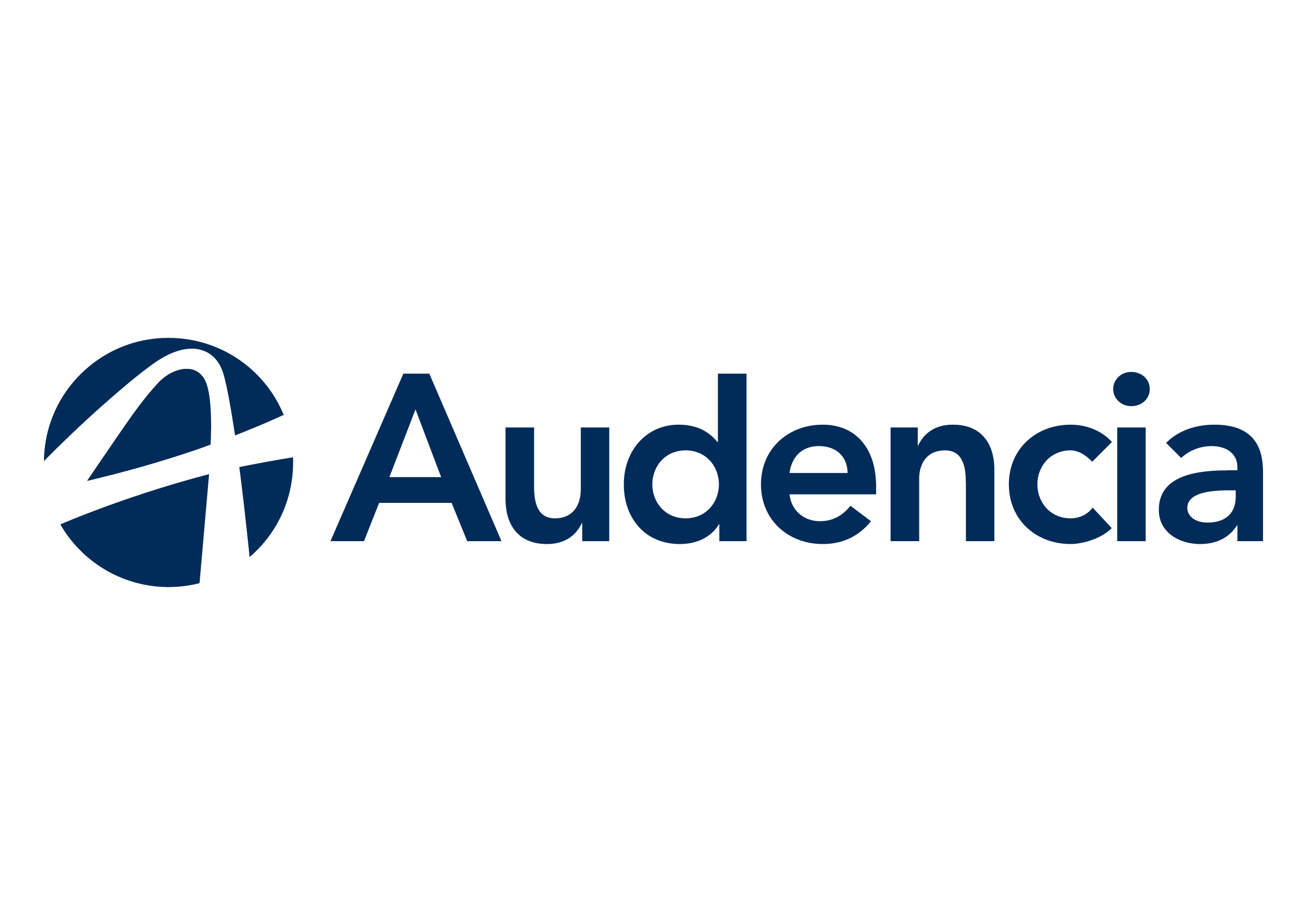 Bulletin d’inscriptionFormat : Cette année, en raison des contraintes liées à la crise sanitaire, le forum généraliste Audencia se tiendra sous un format vituel, pendant 2 jours, sur une plateforme dédiée à l’événement (technologie Seekube)Bénéficiez d’un espace de présentation sur la plateforme : ajoutez vos contenus média et développez votre marque employeurPubliez vos offres de stage et d’emploi sur votre espace (nombre d’offres illimité)Sourcez les profils les plus pertinents grâce à un moteur de recherche intégréComplétez vos créneaux de disponibilité (illimités) et choisissez la durée et le mode des entretiens (visioconférence & téléphone), vos rendez-vous seront synchronisés avec votre agenda professionnelBénéficiez de 4 comptes recruteurs (possibilité d’ajouter un compte en option)Bénéficiez d’un accompagnement pour vous guider dans la création de votre espace et pendant la durée du forumAccédez à la CV thèque des participants à l’issue de l’événement pour proposer des rendez-vous complémentaires aux candidatsFonctionnement du forum :
Les candidats s’inscrivent sur la plateforme et téléchargent leur CVVous ciblez les profils pertinentsVous rencontrez les candidats sélectionnés lors d’entretiens à distanceVous poursuivez le processus avec les meilleurs candidatsForfait de participation : 1500 € HTTarif spécifique PME jusqu’à 250 salariés  700 € HTTarif spécifique startup jusqu’à 20 salariés  400 € HTOption : Ajout d’un compte recruteur sur la plateforme  100 € HTVos objectifs :Les étudiants présents sont issus de notre diversité de programmes : consultez le calendrier des stages et la présentation des programmesQuels profils souhaitez-vous recruter ?Vos coordonnéesEntreprise :Adresse :Adresse de facturation (si différente) :Nom – prénom – fonction de la personne chargée du suivi de l’événement :
Tel :
E-mail :Document à retourner avant le 10 juillet 2020 par mail : cgodet@audencia.comContact informations : Christelle GODETConditions de désistementSans frais, en cas de notification écrite un mois avant la rencontre. Passé ce délai, un montant forfaitaire de 400€ HT vous sera demandé. A une semaine de l’événement, le montant total de la facture sera dû.Devenez partenaire SOlidaireNouveauté 2020La crise sanitaire et économique du covid-19 que nous traversons est une période complexe et particulière qui remet en cause, pour beaucoup, bons nombre de croyances et habitudes économiques et sociales. Depuis plus de 10 ans, la Fondation Audencia sous l’égide de la Fondation de France, accompagne et soutient les ambitions de l’école. Son rôle sociétal à travers le financement de bourses, de projets de recherche et de la pédagogie innovante n’est plus à démontrer. Toutefois le contexte actuel la pousse à aller encore plus loin dans sa démarche avec un objectif : rassembler toutes ses parties prenantes autour d’une dynamique solidaire !Pour rejoindre cette dynamique et valoriser vos actions responsables auprès de nos étudiants, alumni, entreprises partenaires, réseaux professionnels et au sein même de votre entreprise, devenez partenaire solidaire d’Audencia.Devenir partenaire solidaire d’Audencia c’est :Apporter un soutien financier aux étudiants impactés par la crise sanitaire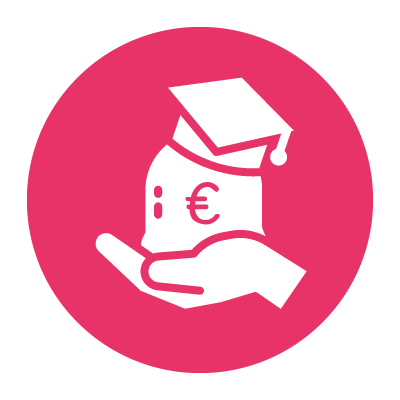 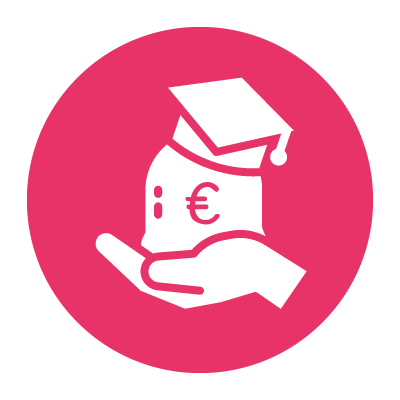 Renforcer l’accompagnement des étudiants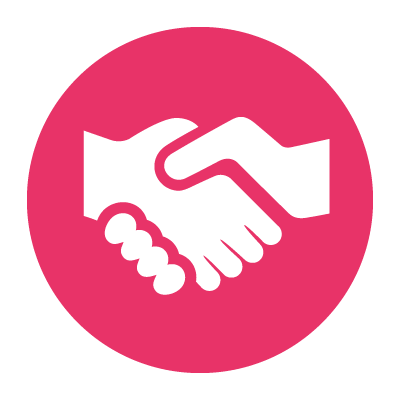 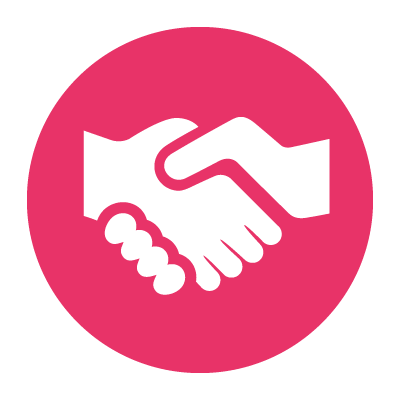 Soutenir l’économie du territoire 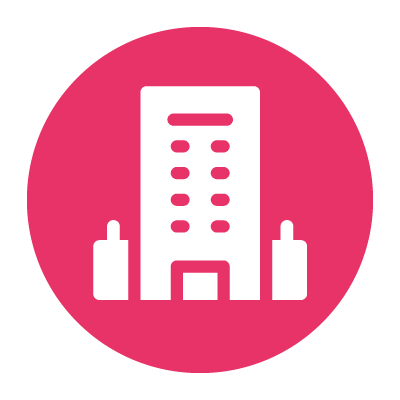 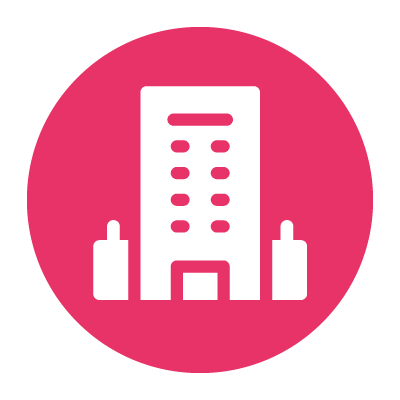  Je suis intéressé(e) pour en savoir plus.BON DE COMMANDE ENTREPRISE
 Document à compléter uniquement si vous n’avez pas de bon de commande interneNOM DE L’ENTREPRISE : …………………………………………………Emetteur : ……………………………………………………………………Tél. : ………………………………………..................................................E-mail : …………………………………………………………………………Adresse : ………………………………………………………………………Code Siret : ……………………………………………………………………Code NAF : ……………………………………………………………………N° intracommunautaire : ……………………………………………………Adresse du receveur d’ordre : 		AUDENCIAService Comptabilité1 rue Pierre Adolphe Bobierre44300 NANTESDevise : EURON° bon de commande : …………………… Date : Stagiaires Bachelor in Management Profils ingénieur-manager Stagiaires en césure M1 Profils internationaux francophones Stagiaires en fin d’études M2 Profils internationaux non francophones Alternants	 Jeunes diplômésSignatureDésignation Montant HT  Forfait Forum virtuel Audencia1500 €
  Forfait spécifique PME < 250 salariés700 €  Forfait spécifique Startup < 20 salariés400 €  Option compte recruteur supplémentaire100 €Total HT à payerSignature